Spencer County Elementary 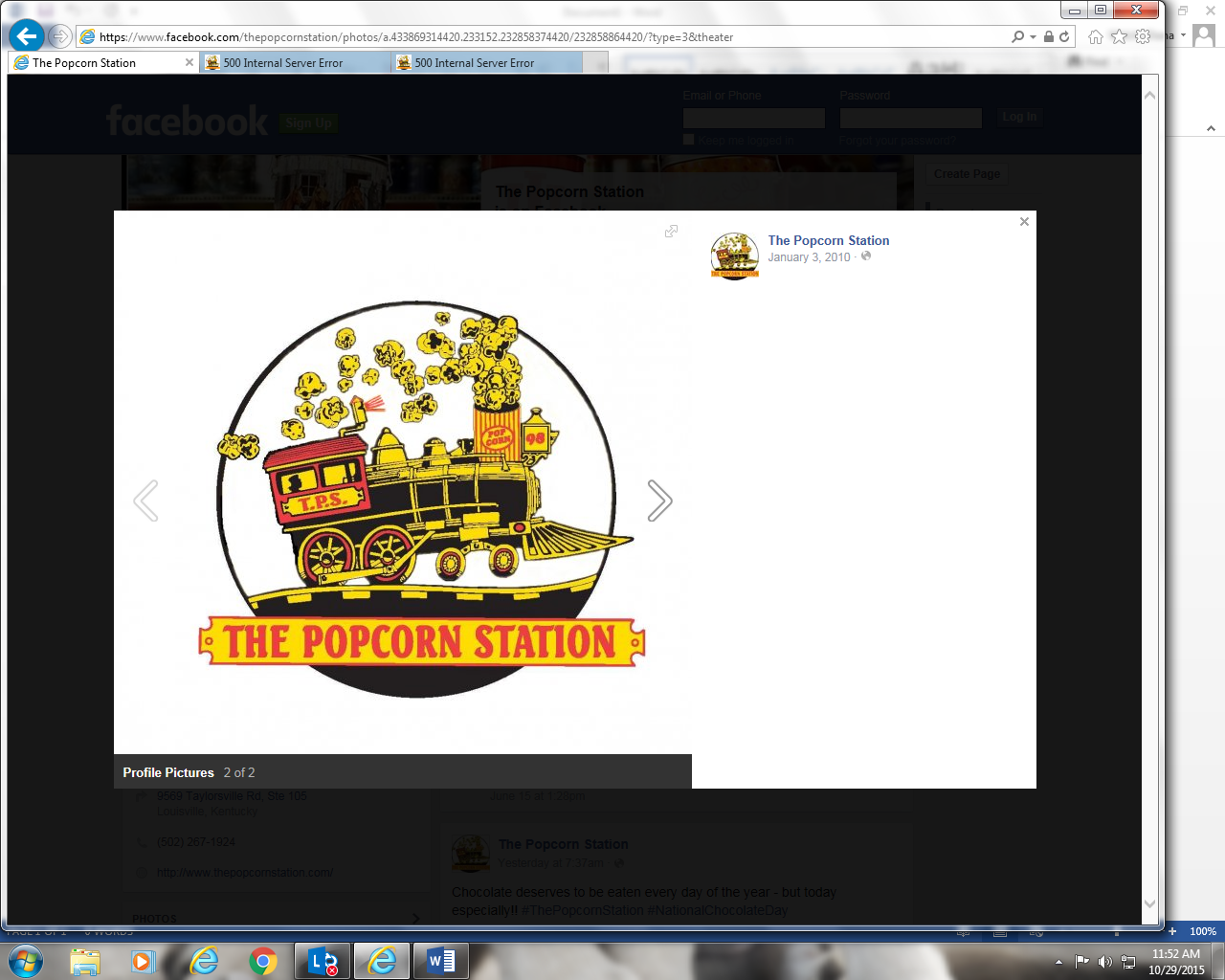 Winter FundraiserGreat Gift IdeaBegins November 20thOrders due December 4thPick up December 16, 2015                       8:30am – 4:30pm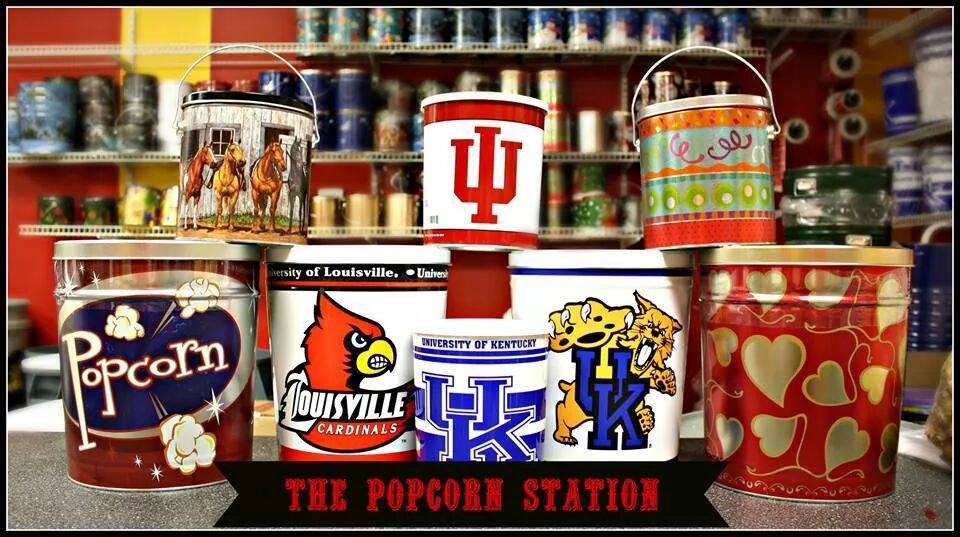 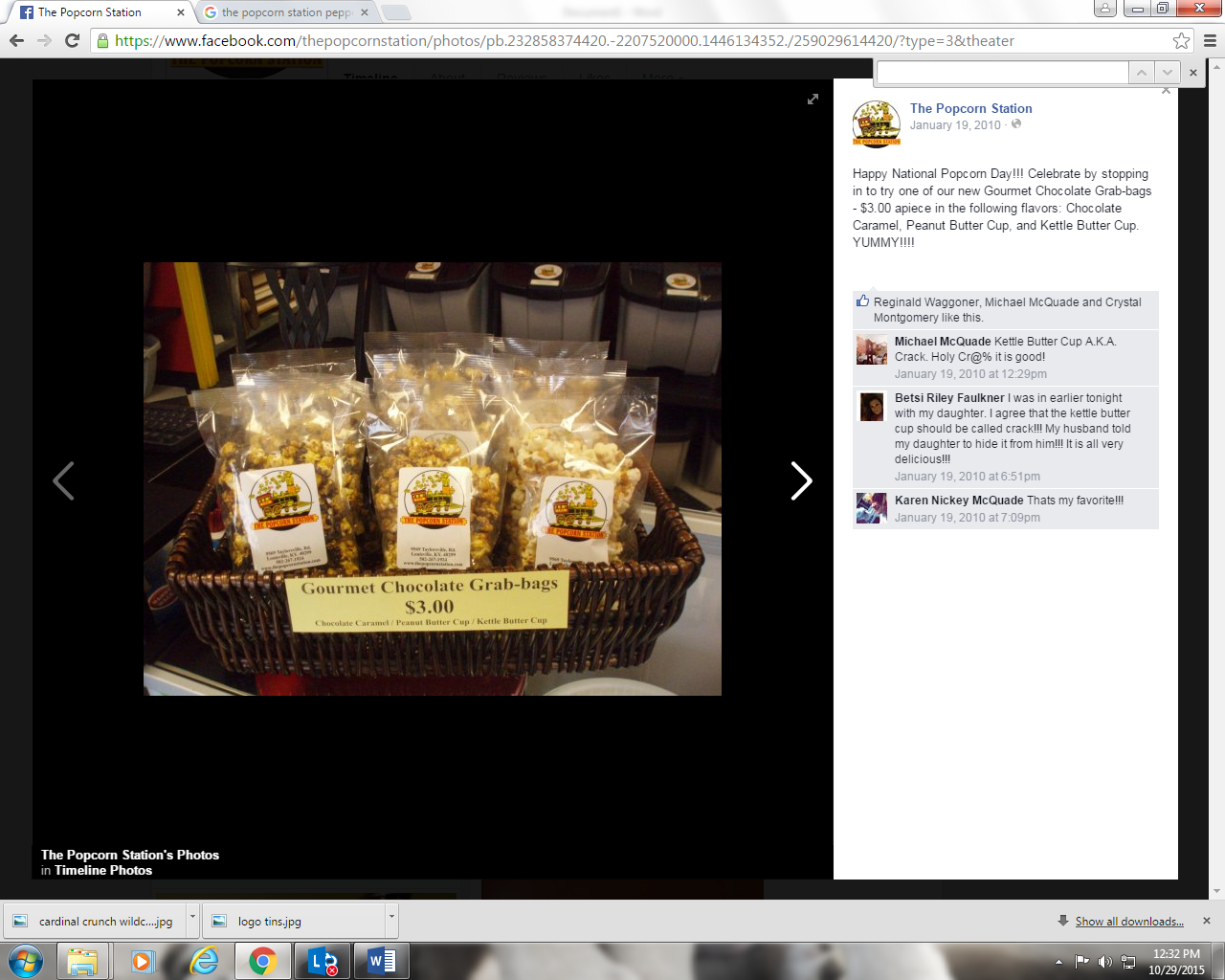 FlavorsButterKettle CornCaramelCheeseJalapeno CheddarReindeer FoodCardinal Crunch (Red and White Sweet and Kettle)Wildcat Crunch (Blue and White sweet and Kettle)Chocolate OptionsChocolate CrunchWhite Chocolate Peanut ButterPeppermint PopsUK or U of L Tin 3.5 Gallons $40.00 (three flavors, can include 1 Chocolate option)UK or U of L Tin 1 Gallon $22.00 (three flavors, can include 1 Chocolate option)Popcorn Tin 2 Gallons $32.00 (three flavors, can include 1 Chocolate option) 3 bags, 11 cups $12.00 (three flavors, includes 1 Chocolate option) 3 bags, 11 cups $10.00 (three flavors, excludes Chocolate option) 